2022 CO-ED TRENCH DODGEBALL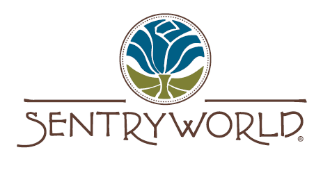 LEAGUE SIGN-UP Team Name: ______________________________	Phone #: _________________________Captain Name: _____________________________	Email: ____________________________Player 2 Name: _____________________________ 	Email: ____________________________Player 3 Name: _____________________________	Email: ____________________________Player 4 Name: _____________________________	Email: ____________________________Player 5 Name: _____________________________	Email: ____________________________Player 6 Name: _____________________________	Email: ____________________________Subs: ___________________________________________________________________________League InformationAll games will be played on Thursday evenings.Games will be played at 7:00pm and 8:00pm.Games will consist of two halves, 20 minutes each with a 5-minute half time.Teams consist of 6 players, at least 2 must be female or male.Teams may have up to 10 people on their roster (6 regular, 4 subs)Season InformationLeagues will begin the week of SEPT. 26TH and will run for 12 weeks until DEC. 16th.Weeks 1 to 11 will be regular season play, week 12 will be tournament play.League will be capped at 8 teams.IDA rules and regulations will apply.League champions will receive dri-fit shirts. Tournament champions receive a gift card.League FeesLeague registration is due by FRIDAY, SEPT. 23, 2022 by 4pm Please bring full payments to SentryWorld with registration form to guarantee your spot in a league.SentryWorld Staff Only 
Amount Paid _____________ Date___________ Authorized Signature__________________________LeagueTEAM FEETRENCH Dodgeball$240 per team